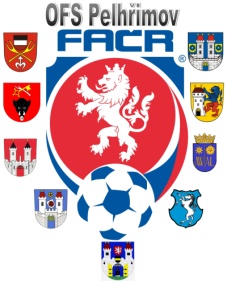 V Pelhřimově dne 23.4.2019DK OFS Pelhřimov dle § 89 odst. 2 písmene a) zahajuje disciplinární řízení ID		Příjmení, jméno		oddíl				č. utkání75060347	Němec Milan			Sokol Plačkov			2018613A3A130485080046	Příhoda Petr			SK Jiřice			2018613A3A130370120556	Pahr Zdeněk			Maraton PE			2018613A1A1903								Václav HrkalPředseda DK OFS PE IČO:				Bankovní spojení			    	Kontakty22882847			KB Pelhřimov			    	tel+fax 565 324 211,  777 641  464				č. ú. 107-490070297/0100		 	e-mail: sport.pelhrimov@tiscali.cz